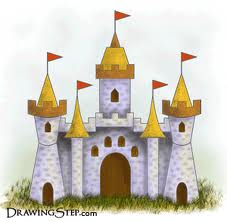 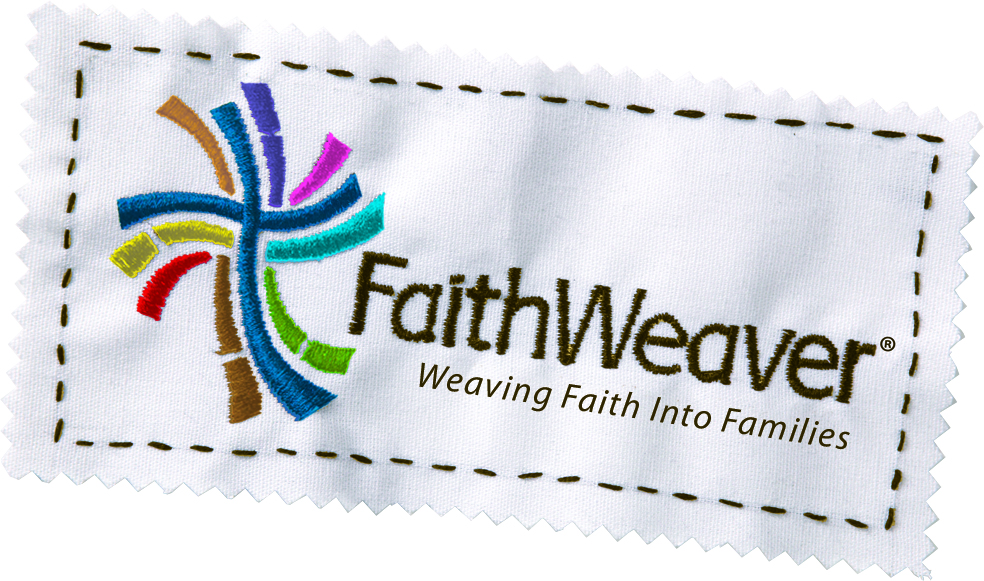 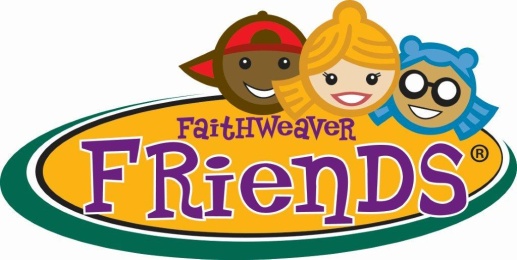 MISSION STATEMENTOur Mission:To meet children at their level of developmentTo teach them the love of Christ and the joy of His forgiveness and salvationTo help them learn the truth of His WordTo encourage their growth within the body of BelieversOur Vision for Children:That they will know ChristUnderstand His WordGrow in their own spiritual walkBe able to share the love of Christ with othersKingdom Kid ValuesSafetyWe will provide a safe environment for children to enjoy.  We want children to be safe and feel safe, and parents to rest assured that their child is well cared for while they are in the service.  For this reason, we obtain applications and background checks on every staff and volunteer.TruthWe don’t want to simply entertain children, and we’re not here to babysit.  We want children to learn about Jesus.  Lessons about Christ and the Bible will be age appropriate and will help them to understand God’s love and plan for their life.FunWe want each child to have fun!  Our desire is to see children having such a good time that they will be begging to come back the following week.  We believe creating this fun environment for kids will help them learn more about Jesus.  We use games, crafts, props, snacks and creative stories to communicate the message and God’s Word.What We BelieveNew Covenant Church's Statement of Faith:The Bible is the only inspired and infallible, authoritative Word of God. (II Timothy 3:16 There is one God, eternally existent in three persons: God the Father, God the Son and God the Holy Spirit. (I John 5:7)In the Deity of our Lord Jesus Christ, in His virgin birth, in His sinless life, in His miracles, in His vicarious and atoning death, in His bodily resurrection, in His ascension to the right hand of the Father, in His personal future return to this earth in power and glory to rule for a thousand years. (John 1:1, Luke 1:26-38, Hebrews 7:26, John 2:11, II Corinthians 5:15, John 20:25-31, Acts 1:9, I Thessalonians 4:16, 17, Revelation 20:1-6)In the Blessed Hope, the personal return of Jesus Christ to receive His church. (I Thessalonians 4:16,17)That the only means of being cleansed from sin is through repentance and faith in the blood of Christ.Regeneration by the Holy Spirit is absolutely essential for personal salvation. (Titus 3:5)Water Baptism, immersion in water for believers only; identifying them with the death, burial and resurrection of Jesus Christ. (Matthew 28:19) The redemptive work of Christ on the cross provides healing of the human body in answer to believing prayer. (II Peter 2:24, James 5:14)The Baptism of the Holy Spirit according to Acts 2:4 is given to believers who ask for it.In the sanctifying power of the Holy Spirit by whose indwelling the Christian is enabled to live a holy life.In the resurrection of both the saved and the lost- the saved to everlasting life, and the other to everlasting damnation. (Revelation 20)In Deliverance, the expelling of evil spirits in the Name of Jesus. (Mark 16:17)Communion, The Lord's Supper is a covenant meal for believers with the bread representing the body of Jesus Christ and the cup representing the new covenant in His blood.Laying on of hands is effective in setting aside people to perform specific duties related to ministry, in praying for the sick (James 5:14), the dedication of infants and the impartation of spiritual blessings. (I Timothy 4:14)The Church is the body of Christ, the habitation of God through Spirit, with divine appointments for the fulfillment of Jesus' great commission. Every person who is born of the Spirit is an integral part of the church as a member of the body of believers. There is a spiritual unity of all believers in our Lord Jesus Christ. (Ephesians 1: 22, 2: 19-22, Hebrews 12: 23, John 17:11, 20-23)KINGDOM KIDS AGE GROUP DESCRIPTIONSAnd Jesus took a child and put him in the midst of them, and taking him in his arms, he said to them, “Whoever receives one such child in my name receives me, and whoever receives me, receives not me but him who sent me.” (Mark 9:36-37)Kingdom Nursery (ages 0-2)Kingdom Nursery provides a safe, secure, clean and nurturing environment where your child will be cared & prayed for with Christ-like patience and love.  Each service, the day’s lesson and scripture will be read to the children and demonstrated using techniques that will stimulate each child’s sensory abilities.  Our goal is to assist the parents in the physical growth of your child while introducing them to the Father’s love.Kingdom Toddlers (ages 2-3)Kingdom Toddlers provides a safe, exciting, energetic environment where your child will learn the weekly Bible lesson and scripture using age appropriate activities.  Every opportunity is taken to make the truths “real” to each child and not just a story by using repetition and real life application.  Each child will be prayed for and shown how to pray for others.  Our goal is to partner with parents in building each toddler’s foundation of faith and by demonstrating the Father’s love.Kingdom Preschool (ages 4-5)Kingdom Preschool presents the Word of God using fun and creative crafts, snacks, and games.  Each week’s lesson and scripture is read and demonstrated using hands on activities that will stimulate the child’s learning abilities.  The children also have the opportunity to share their own testimonies and are encouraged to pray for one another.  Our goal is to use each child’s growing curiosity to nurture their budding faith in a Great Big God. Kingdom Kids (K-5th Grade)Kingdom Kids is a place that supports relationship, individuality, and a desire to know Jesus more.  With interactive worship, skits, crafts, and games, each week’s lesson is presented in a new and exciting way.  Every child is given the opportunity to receive ministry and is encouraged to pray for others.  The week’s lesson is supported with a take home sheet that allows the parents to be involved and has a weekly challenge and daily scriptures.  Our goal is to encourage healthy child/mentor relationships and assist in growing each child’s foundation of faith through personal experience. KINGDOM KIDS General GuidelinesYou have just volunteered to help in Kingdom Kids.  This ministry will IMPACT boys, girls and their families for years to come.  Here are some practical guidelines to assist you in doing the best job you can for the glory of God.Cleanliness is next to godliness.  Brush your teeth, comb your hair, use deodorant and wear clean modest clothes.  You are representing Jesus.  Look and smell your best for Him.  The children and other leaders will appreciate this. Prayer changes things.  Pray for God’s anointing on our service, on the other workers, on your portion of the service and on the services at church.  Pray for the kids.  Our desire is that God would do something new in each child each week.Preparation pays BIG time.  Even the person with the smallest part must prepare.  Remember Colossians 3:23-24.  “Whatever you do, work at it with all your heart, as working for the Lord, not for men, since you know that you will receive an inheritance from the Lord as a reward.  It is the Lord Christ you are serving.”Discipleship is important.  You cannot minister and help others grow spiritually unless YOU are constantly growing spiritually.  Part of that spiritual growth requires involvement in discipleship on a regular basis.  You need to be regularly involved in Christian Education Class (or Lifegroup) where you can continue to grow in your knowledge as a Christian.Always treat children with respect.  Jesus said, “…I tell you the truth, whatever you did for one of the least of brothers of mine, you did for me.”  Matthew 25:40.  Anytime that you are speaking to a child, be an encourager.  Learn and use their names and always treat them with respect.Children want to serve.  Whenever possible, involve children in your portion of the service.  Have them hold objects, assist in set up or participate in the skit.  This, after all, is “children’s” church.  Pay attention to children that are used in ministry by the other workers.  We want to involve as many different boys and girls as possible in each service each week.Sit with the children.  Volunteers are to be a PART of the service.  Never stand in the back of the room or congregate in small groups away from the kids.  This can be a distraction to the kids.Your life is an example.  Volunteers must be involved in the entire service.  Your worship, participation, and following the rules, NO WALK, NO TALK, set an example to the children.Compliment children for positive behavior.  (Proverbs 16:21)  Some call this positive reinforcement.  Children are motivated by adults/leaders that notice their good deeds and recognize them.Remember the theme and know the scripture/story.  Each service follows/teaches a specific theme and/or scripture.  Keep that in mind and weave it into any lesson or part of the service that you are called on to present/teach.The Rule of Three will be enforced.  The Rule of Three states, “There will never be less than three people in any given situation.  This can be two workers and one child, or one worker and two children.”  No worker will have one-on-one contact with a child apart from the group.  You do not take a child alone into the hallway or to the rest rooms.  You do not spend time privately with any child either on or off church grounds.  Always walk in three’s or more.  Spending time with several children is permitted.Discipline Policy for Kingdom KidsThe use of corporate punishment is expressly forbidden for all Kingdom Kids workers, including parents who serve in a classroom with their own children.We have an established three-person policy.  The Rule of Three insists that there be three or more present in every worker/child encounter.  Disruptive behavior is to be handled in the classroom, not in isolation where the worker and the child are alone.  Two or more workers are scheduled for each room and sanctuary.When it is evident that you have an extreme case which cannot be handled by classroom workers, contact the Director for assistance.Establish simple rules for your classroom.  State these positively.  General rules for every class are:- Respect those in authority.		- Put materials away before beginning a new project.- Speak and walk softly indoors.		- Leave room and equipment better than you found it.- Use words to solve problems.Be consistent in enforcing the classroom rules.NEVER threaten a child!Always maintain self-control in your classroom and with your students.  You must never shout or exhibit angry behavior towards the children.  If you feel you are losing control, contact the Director for assistance.Never embarrass a child with words or actions.Here are some things to do when a child becomes disruptive: Restate the rules to the entire class.Walk in the child’s direction to stand near them.Gain eye contact with the studentLightly touch the child on the shoulder letting him know that you care and are aware of his behavior.Redirect the child’s actions.Move the child to a different seat or location in the room.(Preschool) When a preschooler continues to disrupt class, follow these steps:Move the child to a time-out chair.  The time-out chair should be placed where the child can readily observe the rest of the class.  This is not a tool of humiliation.Tell the child how long he/she will be in the chair and briefly remind the child why he/she is being disciplined.A good rule of thumb is one minute per year of the child’s age.At the end of the time-out, the worker will approach the child in a spirit of forgiveness and invite him/her to reenter the classroom activity.(Elementary) Here are some ideas to remember when ministering in a positive way to child individual who continues with disruptive behavior.Encounter him/her on an individual level and take to the side/back of room for discipline. (If you go into the hallway, remember the Rule of Three.)Explain the broken rule and help them to understand the importance of following ALL rules.Encourage repentance.  Repent means to turn away from.  With God’s help, any child can choose repentance and experience a dramatic change in behavior.Engage in prayer.  Pray with the child.Expect god to work in the child’s life.  As you place the child in a different geographic location in the classroom, trust that God will help him/her wit self-control.Crowd Control (K-5th & any age combined program)You may sit with the children, but be ready to move at any time.Pay attention to the children around you.  The happenings on the platform are supposed to be interesting, but do not require your undivided attention.You are here to help every child have a positive experience in church.  A disruptive child can distract church for those around them and they can easily miss what God is saying.Every child has occasional lapses in self-control.  Treat the disruptive child with respect.  “Love covers a multitude of sin.”  1 Peter 4:8. When a child misbehaves, follow these guidelines:Never physically hurt a child.  No corporal punishment will be tolerated.Handle all discipline quietly and efficiently.Treat child as an individual created in the image of God.A gentle touch on the shoulder may be all that is needed to halt a disruption.Eye contact with the child may be enough to bring peace.You may need to move the child or make room to sit beside him/her.If a child needs to be disciplined, go to the side/back of the room and remember:THE SERVICE:Specific GuidelinesPrior to Service (Registration, Check In, Pre-Service Room)Arrive 30 minutes prior to service.Pre-Service Prayer is mandatory for all volunteers at 8:45am (leaving 1 volunteer in each room).Turn on TV’s and any game stations, set up game and/or craft.You are a representative of Christ.Always smile and treat the children and parents with respect.Make sure that each child has a name badge (0-5th Grade) and colored dot for group activities (K-5th only).If child is a visitor, welcome him or her and introduce them to the other children.Be friendly.SoundTurn on system.All microphones will be checked prior to children entering the room.Play upbeat worship music before service and as children enter.Pay attention to the platform area at all times.Do not become involved in conversation with others at the sound booth.Insure that any mic chords are untangled and rolled neatly at their stands.Put away any extra equipment used at conclusion of service.Play upbeat worship music during dismissal.Turn off system once all the children have been dismissed.No one other than those scheduled are allowed in the booth.Worship:Worship is a time when we all “set our affections” on God.Every child and minister should worship.The worship leaders should first be submitted to God then Children’s Director and then to the service director.The worship leader is the encourager and should never reprimand children from this position.Use children to assist in worship leading.  The worship leader should equip, train and release children to lead.Worship can include several songs, testimonies and times of quiet listening to the voice of God.This ministry is front line ministry.  Please be aware that an attack from the enemy could be possible.Always be led by the Holy Spirit.Giving:This time will occur at the beginning of service.Giving can be presented as a lesson concerning tithes, offerings, alms, time or talents.Involve children: choose children to be ushers and to pray over the offering.Insure that offering baskets are in place and they can bring their offering at the designated time and through-out worship only.Use the microphone while teaching the children.Thursday Night Meeting: (6:30-8:30)Every volunteer is encouraged to attend the weekly meeting and is mandatory prior to the Sunday of your service (unless otherwise arranged with the Children’s Church Director).Participation in the devotional, discussion and prayer.Please bring curriculum and be prepared to discuss the Sunday order of service.“And whoever welcomes a little child like this in my name welcomes me.  But if anyone causes one of these little ones who believe in me to sin, it would be better for him to have a large millstone hung around his neck and to be drowned in the depths of the sea.”  Matthew 18:5-6Discipline includes…Instruction… Correction…EncouragementAlways pray with the child and return the child to a different location in the room.